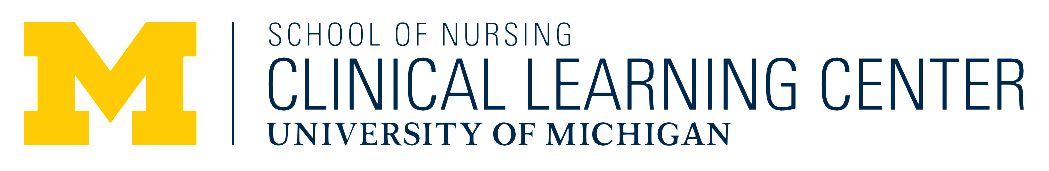 Room Reservation FormPlease fill in the blue boxes below to request a reservation.Email form to: UMSN-CLC-Mailbox@med.umich.edu.You should receive an email from a CLC staff member within 2 working days.AdditionalInformation/Comments_____________________________________________________________________________________________________________________________________________________________________________________________________________________________________________________________________________INFORMATION NEEDEDYOUR INPUTYOUR INPUTDate SubmittedCourse Number and NameFaculty Name and EmailBest Contact Phone Number.Desired Date(s) and Time(s). Please indicate which room(s) you are requesting by checking the box.Please indicate which room(s) you are requesting by checking the box.Please indicate what equipment or supplies you will need.Is this a Telehealth?  Yes         ☐ NoAssessment Room A  Yes           NoAssessment Room B  Yes           NoMaster Control  Yes           NoSkills Lab  Yes           NoSkills Training  Yes           NoAnatomy Lab  Yes           NoStandardized Patient Rooms  A   ☐ B   ☐ C   ☐  DSim Room – PedsSim Room – OBSim Room – Med/Surg  Yes           NoSim Room – ICU  Yes           NoDebrief Classroom 150  Yes           NoA/V Needed?  Yes           NoDebrief Classroom 160  Yes           NoA/V Needed?  Yes          ☐ NoDebrief Classroom 170  Yes           NoA/V Needed?  Yes          ☐ No